Решение № 69 от 13.08.2014 г. «О согласовании проектной документации на благоустройство части территории объекта культурного наследия «Усадьба Михалково», расположенного по адресу: г.Москва, ул. Михалковская, д.36-38»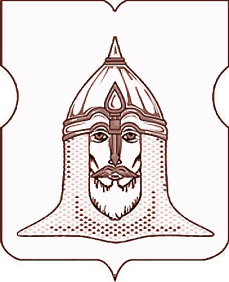 СОВЕТ ДЕПУТАТОВМУНИЦИПАЛЬНОГО ОКРУГА ГОЛОВИНСКИЙРЕШЕНИЕ13.08.2014 года № 69

О согласовании проектной документации на благоустройство части территории объекта культурного наследия «Усадьба Михалково», расположенного по адресу: г.Москва, ул. Михалковская, д.36-38


Согласно пункту 3 части 2 статьи 1 Закона города Москвы от 11 июля 2012 года № 39 «О наделении органов местного самоуправления муниципальных округов в городе Москве отдельными полномочиями города Москвы», постановлению Правительства Москвы от 24 сентября 2012 года № 507-ПП «О порядке формирования, согласования и утверждения перечней работ по благоустройству дворовых территорий, парков, скверов и капитальному ремонту многоквартирных домов», принимая во внимание письмо ООО «Альфамик» - разработчика проектной документации, заказчиком которой является ГКУ «Дирекция ЖКХиБ САО» от 22 июля 2014 года № 14/07-Д, учитывая информацию представленную представителем разработчика проектной документации
 Советом депутатов принято решение:
 1. Согласовать проектную документацию на благоустройство части территории объекта культурного наследия «Усадьба Михалково», расположенного по адресу: г. Москва, ул. Михалковская, д. 36-38.

2. Предложить при дальнейшей разработке и реализации мероприятий, направленных на сохранение и приспособление для современного использования территории объекта культурного наследия «Усадьба Михалково»: 

2.1. Провести устройство освещенной всесезонной пешеходной дорожки от водопада на Большом Головинском пруду около домов 1, корп.1 и 2 по 3-ему Лихачёвскому переулку до остановки «Университет гражданской авиации» с целью создания условий для пешеходных прогулок жителей, а также обеспечения шаговой доступности к остановкам общественного транспорта на улицах: Кронштадтский бульвар и Нарвская;

2.2. Включить в проектное решение сохранение инженерных оборонительных сооружений (долговременных огневых точек (ДОТ)) времен Великой Отечественной войны как объектов, имеющих культурную и историческую ценность, находящихся на территории объекта культурного наследия «Усадьба Михалково»;

2.3. Рассмотреть возможность обустройства велодорожек на территории объекта культурного наследия «Усадьба Михалково».

3. Обратиться в Министерство культуры Российской Федерации для рассмотрения вопроса о включении в государственную часть Музейного Фонда Российской Федерации инженерных оборонительных сооружений (ДОТ) времен Великой Отечественной войны как объектов, имеющих культурную и историческую ценность, расположенных на территории объекта культурного наследия «Усадьба Михалково».

4. Комиссии по благоустройству, реконструкции, землепользованию и охране окружающей среды взять на контроль выполнение всех мероприятий по благоустройству части территории объекта культурного наследия «Усадьба Михалково», расположенного по адресу: г. Москва, ул. Михалковская, д. 36-38. 

5. Администрации муниципального округа Головинский: 

5.1. Направить настоящее решение в: 

- ГКУ «Дирекция ЖКХиБ САО»;
- ООО «Альфамик»;
- управу Головинского района города Москвы; 
- префектуру Северного административного округа города Москвы;
- Департамент территориальных органов исполнительной власти города Москвы.

5.2. Подготовить соответствующее обращение, указанное в пункте 3 настоящего решения.

5.3. Опубликовать настоящее решение в бюллетене «Московский муниципальный вестник» и разместить на официальном сайте органов местного самоуправления муниципального округа Головинский www.nashe-golovino.ru.

6. Настоящее решение вступает в силу со дня его принятия.

7. Контроль исполнения настоящего решения возложить на заместителя Председателя Совета депутатов муниципального округа Головинский Архипцову Н.В. и председателя комиссии по благоустройству, реконструкции, землепользованию и охране окружающей среды – депутата Борисову Е.Г. 



Заместитель Председателя 
Совета депутатов муниципального 
округа Головинский 
Н.В. Архипцова